DUY TAN UNIVERSITY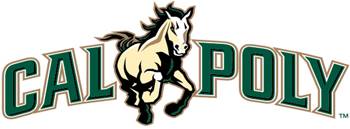 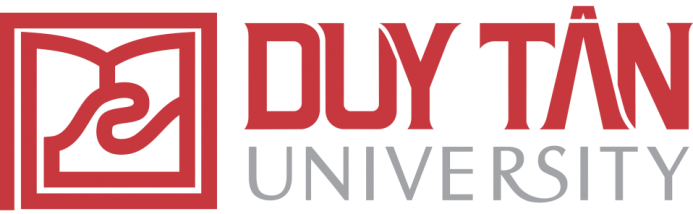 INTERNATIONAL SCHOOLCSU PROGRAMFINAL PROJECTSTUDY DISCIPLINE: ARCHITECTURETOPIC: …………………………………………………	STUDENT NAME	: …………………………	STUDENT ID	: …………………………	INSTRUCTOR	: …………………………	NUMBER OF DRAWINGS	: ………………………....DaNang, May 2018